  СОГЛАСОВАНО                                                                          УТВЕРЖДЕНО                                                                                                            Директор МКОУ «СОШ № 8»   на заседании   учителей                                                                                                                                                                                                               Методического объединения                                                           ________ Эльмирзаева И.О.                                                                                                             протокол № 1 от  «___»августа 2020г.                                                                                                                              План работы ШМОучителей начальных классовМКОУ «СОШ №8»на 2021 – 2022 учебный годРуководитель МО: Касумова Раисат Сиражудиновна.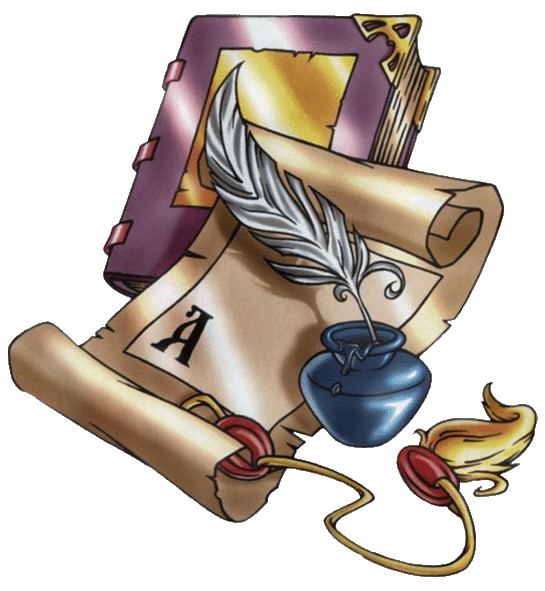 «Классное руководство –это не обязанность,это бесконечное творчество»ИЗБЕРБАШ2021 годТема МО:«Формирование профессиональной компетентности педагога начальной школы для качественной подготовки и обученности по ФГОС  нового поколения, формирование универсальных учебных действий учащихся и развитие детской одаренности, повышение творческого потенциала педагогического коллектива, повышение качества и эффективности системы воспитательной работы начальной школы.Цель: Создание условий для повышения профессионального мастерства учителей начальных классов, развитие их творческого потенциала с целью совершенствования качества преподавания и воспитания личности, подготовленной к жизни в высокотехнологическом, конкурентном мире.Организационные и учебно-воспитательные задачи:Изучение нормативной и методической документации по вопросам образования.Отбор содержания и составление учебных программУтверждение индивидуальных программ по предметам.Ознакомление с анализом состояния преподавания в начальных классах по итогам внутришкольного контроля.Взаимопосещение уроков учителями с последующим самоанализом достигнутых результатов;Организация открытых уроков по определенной теме с целью обмена опытом.Организация и проведение предметных недель в школе.Выработка единых требований  к  оценке	результатов  освоения программы           на основе разработанных образовательных стандартов по предмету.Организация и проведение предметных олимпиад, конкурсов, смотров.Методические задачи:осваивать и применять на практике инновационные педагогические технологии, способствующие повышению качества обучения для реализации современных требований образования;создавать оптимальные условия для развития основных компетенций учащихся сообразно с их интересами, способностями и возможностями;повышать уровень общедидактической и методической подготовки педагогов;проводить обмен опытом успешной педагогической деятельности;выявлять, пропагандировать и осуществлять новые подходы к организации обучения и воспитания;создавать условия для самообразования педагогов;методическое сопровождение преподавания по новым образовательным стандартам третьего поколения в начальной школе;работа над методической темой, представляющей реальную необходимость и профессиональный интерес;совершенствование методического уровня педагогов в овладении новыми педагогическими технологиями. Внедрение в практику работы всех учителей МО технологий, направленных на формирование компетентностей обучающихся: технологию развития критического мышления, информационно-коммуникационную технологию, игровые технологии, технологию проблемного обучения, метод проектов, метод самостоятельной работы;организация системной работы с детьми, имеющими повышенные интеллектуальные способности;работа со слабоуспевающими (из опыта работы);поиск, обобщение, анализ и внедрение передового педагогического опыта в различных формах;пополнение методической копилки необходимым информационным материалом для оказания помощи учителю в работе;методическое сопровождение самообразования и саморазвития педагогов; ознакомление с методическими разработками различных авторов.Ожидаемые результаты работы:рост качества знаний обучающихся;овладение учителями МО системой преподавания предметов в соответствии с новым              ФГОС;создание условий в процессе обучения для формирования у обучающихся ключевых компетентностей, УУД.Направления работы МО учителей начальных классов на 2021-2022 учебный год:Организационная работа ШМО:Организация олимпиад, конкурсов, конференций;Организация работы по повышению квалификации учителей нач. классов;Организация работы по аттестации учителей;Информационная работа ШМО:Изучение нормативных документов;Изучение новинок психолого-педагогической и методической литературы, наиболее ценного педагогического опыта;Изучение новых педагогических технологий;Формирование банков данных по различным направлениям деятельности;Информационная работа с родителями, учащимися.Методическая (научно-методическая) работа ШМО:Заседания ШМО;Оказание помощи в разработке адаптивных и авторских учебных программ;Работа с актуальным педагогическим опытом;Проведение предметных недель;Открытые уроки педагогов ШМО;Подготовка методических рекомендаций;Подготовка статей к публикациям;Апробация современных педагогических технологий.Диагностико-аналитическая деятельность:Изучение затруднений педагогов ШМО;Анализ уровня обученности учащихся (по результатам контрольных работ, итоговых оценок);Формы методической работы:открытые уроки и внеклассные мероприятия;творческие группы;круглые столы, семинары, педагогические мастерские, мастер-классы, презентация опыта;индивидуальные консультации с учителями-предметниками;целевые и взаимные посещения уроков с последующим обсуждением их результатов.План работы ШМО начальных классов на 2021-2022 учебный годНаправление деятельностиВнутришкольные вопросыВнеклассная работаСрокиОтветственные1. Заседания методического объединения1. Заседания методического объединения1. Заседания методического объединения1. Заседания методического объединения1. Заседания методического объединенияЗаседание 1.Тема: «Планирование и организация методи- ческой работы учителей начальных классов на 2021 – 2022 учебный год».Форма проведения: инструктивно- методическое заседание.ПланАнализ работы МО за истекший год, утвер- ждение плана работы МО на 2021-2022 учебный год.Утверждение тем по самообразованию.Рассмотрение рабочих программ по предме- там, внеурочной деятельности.Рассмотрение календарно-тематического планирования по предметам и внеурочной дея- тельности.Изучение нормативно-методических доку- ментов и новинок методической литературы.Утверждение графика открытых уроков иПодготовка к ВСОШРабочие вопросы:изучение нормативной и методической докумен- тации по вопросам образования (ФЗ «Об образова- нии в Российской Федерации», Положение о по- рядке аттестации педагогических работников госу- дарственных и муниципальных образовательных учреждений, Разъяснения по применению Порядка аттестации…, ФГОС и др.)- инструктаж о порядке оформления и ведения тетрадей.утверждение рабочих про- грамм с учетом регионально- го компонента;основные направления вос- питательной работы с дет- ским коллективом;корректировка планов по самообразованию;заполнение журналов;определение уровня интел- лектуальной и психологиче- ской готовности первокласс- ников к обучению по ФГОС НОО;проведение стартовой диа- гностики для первоклассни- ков;проверить уровень ЗУН обучающихся 2-4 классовпосле летних каникул и прочность усвоения про- граммного материала;уточнение списка учителей, аттестующихся в учебном го- ду;составление и утверждение графиков открытых уроков;составление планов воспи- тательной работы;утверждение графика кон-трольных работ на 2021-2022 учебный год.-оформление личных дел учащихся 1 классов;- уточнение списка детей с повышенными учебными способностями с указанием предмета или направления;- составление списков слабоуспевающих детей и плана работы с ними.- контроль  за уровнем преподавания   учителей.Проведения урока Знаний.Подготовка к празднику«Посвящение в первокласс- ники»Выставка рисунков и поделок из прир материала  «Осень к нам пришла»Проведение праздника «День учителя»Круглый стол «Адаптация 5-классников»Неделя безопасности дорожного движенияКл.час «Международный день распространения грамотности»Август сентябрьоктябрьРуководитель МОКасумова Р.С.Зам. директора по УВР Чамсулвараева Р.Ч.Учителя нач. классовЗаседание 2.Тема: «Педагогическая компетентность. Адаптация первоклассников к школе».Цель: использование наиболее эффективных технологий преподавания предметов, разнооб- разные вариативные подходы для успешного обучения и воспитания детей.Форма проведения: семинар с участием учителей ПланТребования к современному уроку. Анализ и самоанализ урока в свете реализации ФГОС НОО. Типы уроков по ФГОС.Организация внеурочной деятельности в со- ответствии с ФГОС НОО.Выступления по теме «Использование ак- тивных методов обучения на уроке иво внеурочной деятельности».Итоги диагностики адаптационных процес- сов у учащихся 5 классов.Адаптация учащихся 1 классов. Специфика организации образовательного процесса для учащихся 1 класса.План работы со слабоуспевающими детьми, план работы с одарѐнными учащимися.Планирование предметных недель.Обеспечение личностных результатов образования в ходе реализации курса «Основы религиозных культур и светской этики»посещение уроков в первых классах с целью выявления готовности к обучению в школе;анализ владения учителями начальных классов совре- менными технологиями;подготовка к проведениювнутришкольных олимпиад по русскому языку и математике контрольные работы для учащихся 2 - 4 классов;организация и проведение предметных  декад по русскому языку и математике  учителей начальных классов-инструктаж по ПДД, ППБ, правила поведения.Праздник «День Осени».Мероприятие, посвященное Дню материМетодическая декада«Русский язык»Методическая декада «Математика»Участие в онлайн-конкурсах и олимпиадах (Учи.ру, Якласс и др.)Фестиваль «Радуга талантов» 1-4 классы.Муниципальный конкурс  КВН по произведениям Н.Н.Носова Классные часы во 2-4 классах, посвященные «Дню народного единства»Открытый урок по русскому языку (город)Круглый стол «Я знаю свои права и обязанности», посвященное Дню Конституции РФ. Классные часы в 3-4х классах.Подготовка к празднику«Новый год».Открытый урок по математике (город)НоябрьНоябрь Ноябрь Декабрь В теч годаНоябрь Ноябрь Ноябрь Декабрь Декабрь Декабрь  Ноябрь Руководитель МОУчителя нач. классовУчителя старших классов«СОШ № 3»Классн рук «СОШ № 8»         Классн рук   «СОШ № 11»Заседание 3.Тема: «Повышение эффективности совре- менного урока через применение современных образовательных технологий».ПланВлияние современных технологий на повы- шение учебной и творческой мотивации уча- щихся.Использование мультимедийных средств обучения на уроках в начальной школе как условие повышения мотивации и познаватель- ной активности учащихся.3.Итоги успеваемости в I полугодии. Анализ итоговых контрольных работ. Итоги монито- ринга качества знаний, умений и навыков, тех- ники чтения за 1 полугодие.4.Взаимное посещение уроков с целью повышения эффективности преподавания- проведение открытых уро- ков в 4-х классах (русскийязык, математика) для учите-лей начальной школы и учи- телей русского языка и ма- тематики среднего звена; классно-обобщающий кон- троль в 4-х классах, пробная диагностика.Уточнение банка данных о способных детях и низкомо- тивированных детях, выде- ление детей.Проверка тетрадей по рус- скому языку и математике во 2 - 4 классах с целью выпол- нения орфографического режима, правильности и вы- ставления оценки, объема работы, дозировки класснойи домашней работы;Городской конкурс «Рыцарский турнир» среди учащихся 2х классовЛит. викторина «Лидер чтения» 3 классы Мероприятия к 8 МартаСостояние оформления журналов и электронных журналов. Анализ объективности выставления четвертных отметок, выполнение государственных программ, анализ успеваемости.Школьный и муниципальный этапы олимпиад по математике, русскому языку и окр.миру Открытый урок по русскому языку (город)Открытый урок по математике (город)Обеспечение личностных результатов образования в ходе реализации курса «Основы религиозных культур и светской этики» на ГМОЯнварь – мартЯнварь Февраль Январь «СОШ № 1»Классн рук ИМЦ    «СОШ № 3»    «СОШ № 1»  « СОШ № 8»Заседание 4Тема: «Формирование учебно-познавательной мотивации обучающихся на уроках через технологию развития критического мышле- ния».Форма проведения: семинар.План«Формирование у учащихся личностных и коммуникативных УУД как основа самореали- зации и социализации личности».«Применение технологии развития критиче- ского мышления как средство повышения учеб- ной мотивации обучающихся на уроках в начальной школе».«Применение новых образовательных техно- логий при работе со слабомотивированными и одарѐнными детьми»Обмен опытом учителей по вопросу работы с учащимися, испытывающими трудности в обу-чении.Предметная неделя. Об- суждение плана работы.Подготовка к проведению методической недели.Обмен опытом учителей по вопросу:- работа с учащимися, испы- тывающими трудности в обучении.Участие в районных кон- курсах, олимпиадах.Проведение мероприятий, направленных на воспитание духовно-нравственных цен- ностей5.Анализ работы учителей начальной школы с одаренными учащимисяДекада окружающего мира Открытый урок по окр миру (город)Анализ работы учителей начальной школы с одаренными учащимися.Здоровьесберегающие педагогические технологии.Преемственность в обучении в 5 классах. Апрель  АпрельРуководитель ШМОСОШ № 2»Заседание 5.Тема: «Анализ результативности работы МО за год. Перспективы и основные направления деятельности на 2022 – 2023 учебный год».Цель: проанализировать результаты деятель- ности МО, западающие проблемы и определить пути их коррекции.Форма проведения: творческий отчетПланАнализ работы МО учителей начальных классов за 2021-2022 учебный год.Индивидуальная методическая работа учите- ля (отчет по самообразованию).Анализ работы методического объединения учителей начальных классов за 2021 -2022учебный год. Определение проблем, требующих решения в новом учебном году.Совместный анализ итогового контроля в 1-4 классах. Результаты ВПР в 4-х классах.6. Выполнение учебных программИтоговые контрольные ра- боты для учащихся 2 - 4 классов за год;Всероссийские провероч- ные работы в 4-ом классе.мониторинг техники чте- ния;отчет о прохождении про- граммы по предметам;оформление документации;оценка деятельности учителей начальных классов по   внедрению ФГОС.- Портфолио педагога.Мероприятия ко Дню По- беды.Подготовка учебников к сдаче в библиотеку.Выпускной в 4 классах.Праздник у первокласс- ников «Прощай, первый класс!»Проведение и  анализ итоговых контрольных работ.Проверка	и анализ техники чтения..Взаимопосещение	уроков учителей среднего звена и учителей 4-х классов.Работа в творческих группах по определению задач, содержания работы, выбора методических тем на 2022-2023 уч. год.МайРуководитель МОРуководитель МОУчителя МОНаучно-методическая и экспериментальная работаНаучно-методическая и экспериментальная работаНаучно-методическая и экспериментальная работаНаучно-методическая и экспериментальная работа1Основные направления модернизации учебного процесса: дальнейшее внедрение новых современ- ных технологий, позволяющих переосмыслить содержание урока с целью формирования основных компетентностей у учащихся.в течение годаУчителя МО2Взаимное посещение уроков.в течение годаУчителя МО3Проведение открытых уроков учителей МОв течение годаУчителя МО4Участие учителей МО в муниципальных, региональных конкурсах.в течение годаУчителя МО5Подготовка и участие учителей МО в проведении методической недели.мартУчителя МО6Методическая копилка классных руководителейв течение годаУчителя МО Аналитико-диагностическая работа Аналитико-диагностическая работа Аналитико-диагностическая работа Аналитико-диагностическая работа1Формирование банка данных о классных руководителяхсентябрьРуководитель МО2Сбор сведений о методических темах классных руководителей.сентябрьРуководитель МО3Анализ самооценки личностных и профессиональных качеств классных руководителей.Анализ самооценки личностных и профессиональных качеств классных руководителей.Анализ самооценки личностных и профессиональных качеств классных руководителей.октябрьРуководитель МО4Мониторинг участия классных руководителей в конкурсахМониторинг участия классных руководителей в конкурсахМониторинг участия классных руководителей в конкурсахдекабрь, майРуководитель МО5Анализ методической работы классными руководителямиАнализ методической работы классными руководителямиАнализ методической работы классными руководителяминоябрь, март, майРуководитель МО6Анализ результатов деятельности МО классных руководителейАнализ результатов деятельности МО классных руководителейАнализ результатов деятельности МО классных руководителеймайРуководитель МО7Отчѐт классных руководителей по итогам организации занятости учащихся в каникулярное время, индивидуальная работа с учащимися «группы риска»Отчѐт классных руководителей по итогам организации занятости учащихся в каникулярное время, индивидуальная работа с учащимися «группы риска»Отчѐт классных руководителей по итогам организации занятости учащихся в каникулярное время, индивидуальная работа с учащимися «группы риска»в течение годаУчителя МОКонтрольно-инспекционная деятельностьКонтрольно-инспекционная деятельностьКонтрольно-инспекционная деятельностьКонтрольно-инспекционная деятельностьКонтрольно-инспекционная деятельностьКонтрольно-инспекционная деятельность1Наличие, правильность составления плана воспитательной работы классного руководителяНаличие, правильность составления плана воспитательной работы классного руководителяНаличие, правильность составления плана воспитательной работы классного руководителясентябрьРуководитель МО2Наличие портфолио классного коллективаНаличие портфолио классного коллективаНаличие портфолио классного коллективаапрельРуководитель МО3Выполнение плана воспитательной работыВыполнение плана воспитательной работыВыполнение плана воспитательной работыноябрь, февраль, майРуководитель МО4Посещение классных часовПосещение классных часовПосещение классных часовсентябрь-майРуководитель МО5Протоколы родительских собранийПротоколы родительских собранийПротоколы родительских собранийРуководитель МО6Учѐт посещаемости родителей родительских собранийУчѐт посещаемости родителей родительских собранийУчѐт посещаемости родителей родительских собраний1 разв триместрРуководитель МОРабота с успешными и мотивированными на учѐбу детьмиРабота с успешными и мотивированными на учѐбу детьмиРабота с успешными и мотивированными на учѐбу детьмиРабота с успешными и мотивированными на учѐбу детьмиРабота с успешными и мотивированными на учѐбу детьмиРабота с успешными и мотивированными на учѐбу детьмиОлимпиада по математикеОлимпиада по русскому языкуОлимпиада по литературному чтениюОлимпиада по окружающему мируОлимпиада по математикеОлимпиада по русскому языкуОлимпиада по литературному чтениюОлимпиада по окружающему мируВыявлять мотивированных детейРаскрывать познаватель- ный и творческий потенциал учащихсяПовышение учебной моти- вации школьни- ковОктябрьНоябрь Февраль МартАпрельУчителя нач. классовРабота со слабоуспевающими учащимисяРабота со слабоуспевающими учащимисяРабота со слабоуспевающими учащимисяРабота со слабоуспевающими учащимисяРабота со слабоуспевающими учащимисяРабота со слабоуспевающими учащимисяРабота со слабоуспевающими учащимисяРабота со слабоуспевающими учащимисяКонсультации для слабоуспевающих детей и их родителейПроводить дополнительные (индивидуаль- ные) занятия для слабоуспевающих. Учить де- тей навыкам самостоятельной работы.Вести обязательный тематический учет зна- ний слабоуспевающих учащихся класса, по возможности вести тематический учет знанийпо предмету детей всего класса.Обеспечить индивидуальные за- нятия с ребенком в соответствии с рекомендациями ПМПК.Обеспечить индивидуальные за- нятия с ребенком в соответствии с рекомендациями ПМПК.Обеспечить индивидуальные за- нятия с ребенком в соответствии с рекомендациями ПМПК.Повыше- ние учебной мотивации школьниковВ течение годаВ течение годаВ течение годаВ течение годаУчителя нач. классов Повышение педагогического мастерства Повышение педагогического мастерства Повышение педагогического мастерства Повышение педагогического мастерства Повышение педагогического мастерства Повышение педагогического мастерства Повышение педагогического мастерства Повышение педагогического мастерстваЗаседания ГМО начальных классовМетодические недели и декадыКурсы повышения квалификацииВыявлять, пропагандиро- вать и осуществлять новые подходы к организации обу- чения и воспитанияСоздавать условия для са- мообразования педагоговВыявлять, пропагандиро- вать и осуществлять новые подходы к организации обу- чения и воспитанияСоздавать условия для са- мообразования педагоговВыработка реко- мендаций, опреде- ление перспектив дальнейшей дея- тельностиВыработка реко- мендаций, опреде- ление перспектив дальнейшей дея- тельностиВ течение годаВ течение годаУчителя нач. классовРуководитель ШМОМониторинг и педагогическая диагностикаМониторинг и педагогическая диагностикаМониторинг и педагогическая диагностикаМониторинг и педагогическая диагностикаМониторинг и педагогическая диагностикаМониторинг и педагогическая диагностикаМониторинг и педагогическая диагностикаМониторинг и педагогическая диагностикаПроведение диагностики знаний, умений,Контроль и оценка уровняКонтроль и оценка уровняСентябрьСентябрьУчителя нач.навыков на начало учебного года, входящей ди- агностики первоклассниковАнализ и обсуждение результатов контроль- ных работ в 5 классеПромежуточный контроль знаний, умений и навыков по русскому языку, математике и чте- ниюКонтроль наличия и использования учебного оборудования в образовательном процессеПроведение регионального мониторинга по русскому языку и математике за курс начальной школыПроверка техники чтения в 1-4 классахПроведение итоговых контрольных работ по русскому языку и математике, проверка техни- ки чтенияПополнение портфолио учащихсяобученности учащихся, а также качества усвоения ими знаний по различным пред- метамДекабрь ДекабрьЯнварь АпрельМай АпрельВ течение годаклассовУчителя нач. классовРуководитель МОКлассные руководители Консультации Консультации Консультации Консультации КонсультацииПо вопросам аттестацииПо учебно-методическому обеспечению образовательного процессаПо текущим вопросамВ течение годаРуководитель МО